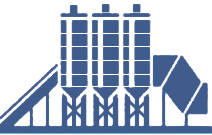   ООО « ПО  БИЗНЕС – ПАРИТЕТ» Юрид.адрес: 249844 Калужская обл.,                                                        Банковские реквизиты:                                                                                                                                      Дзержинский р/он, пгт Полотняный Завод,                                                ИНН 4004016873 КПП 400401001                                                                                                                ул.Горняк                                                                                                           Банк:Отделение N8608Сбербанка России г. Калуга                                                                                                                                                                    Факт.адрес: г.Калуга ул.Энергетиков,8                                                     БИК 042908612                                                                                                                                                              тел. 8-953-333-30-04                                                                                      р/с 40702810222200000787                                                                                                                                                                                                                                                                              к/с 30101810100000000612                                                                                                                                                                                                                                                                                                                                                                               ОКПО 37837023                                                                                                                          ОГРН 1124004000890  ________________________________________________________________________________________________________                                                                                                                                                   ПРАЙС-ЛИСТ НА ТОВАРНЫЙ БЕТОН И РАСТВОР                                                                                                                                     28.03.2023 г.Коммерческий отдел:                                                                    +79533333004-Олеся п/пНаименование продукцииЕдиница измеренияОсадка конусаЦена за м3/руб с НДС на известняковом щебнеЦена за м3/руб с НДС на гравийном щебнеЦена за м3/руб с НДС на гранитном щебнеБетонБетонБетонБетонБетонБетонБетон1В-35 (М450)м3305056002В-30 (М400)м3305053003В-25 (М350)м3305052004В-22,5 (М300)м33050445051005В-20 (М250)м33050430049506В-15 (М200)м33050410048007В-10 (М150)м33050390045008В-7,5 (М100)м3305037004400Раствор строительныйРаствор строительныйРаствор строительныйРаствор строительныйРаствор строительныйРаствор строительныйРаствор строительный1М75м331503150315031502М100м333003300330033003М150м335003500350035004М200м33700370037003700